MINISTÈRE DE L'ÉDUCATION NATIONALEBACCALAURÉAT PROFESSIONNELRÉPARATION DES CARROSSERIES	Session : 2020E.2 - ÉPREUVE TECHNOLOGIQUEUNITÉ CERTIFICATIVE U2Étude de cas – Expertise techniqueDurée : 3 heures	Coef. : 3DOSSIER TECHNIQUECe dossier TECHNIQUE comprend 29 pages numérotées de DT 1/29 à DT 29/29Documents fournis :- Carte gris                                                                                          pages 2/29 à 3/28- Procès-verbal d'expertise						 page 4/29- Microfiches Peugeot 208							 pages 5/29 à 12/29- Méthode de réparation : remplacement de l'aile arrière		 pages 13/29 à 23/29- Méthode de réparation : contrôle et réglage des trains roulants      pages 24/29 à 29/29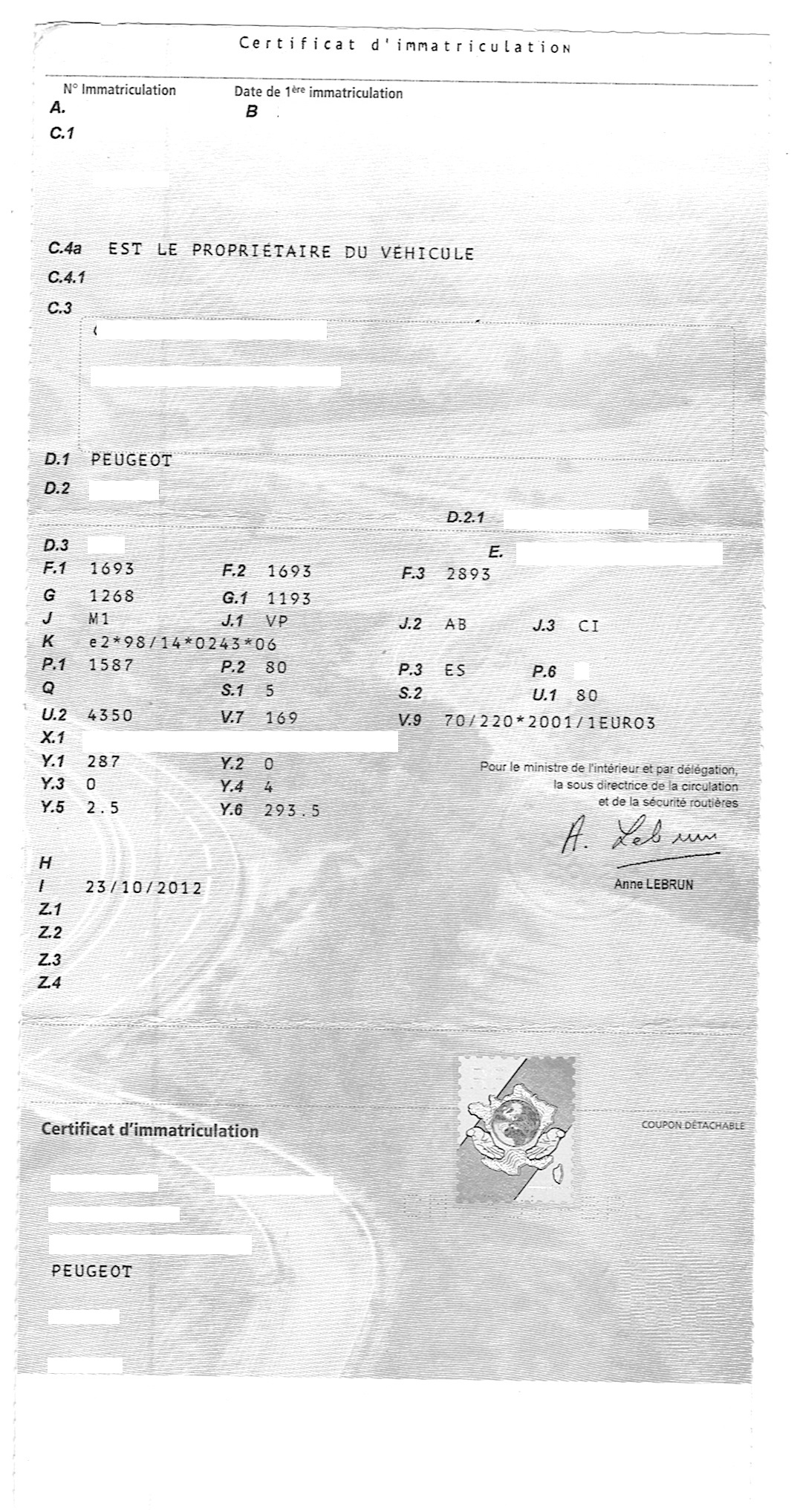 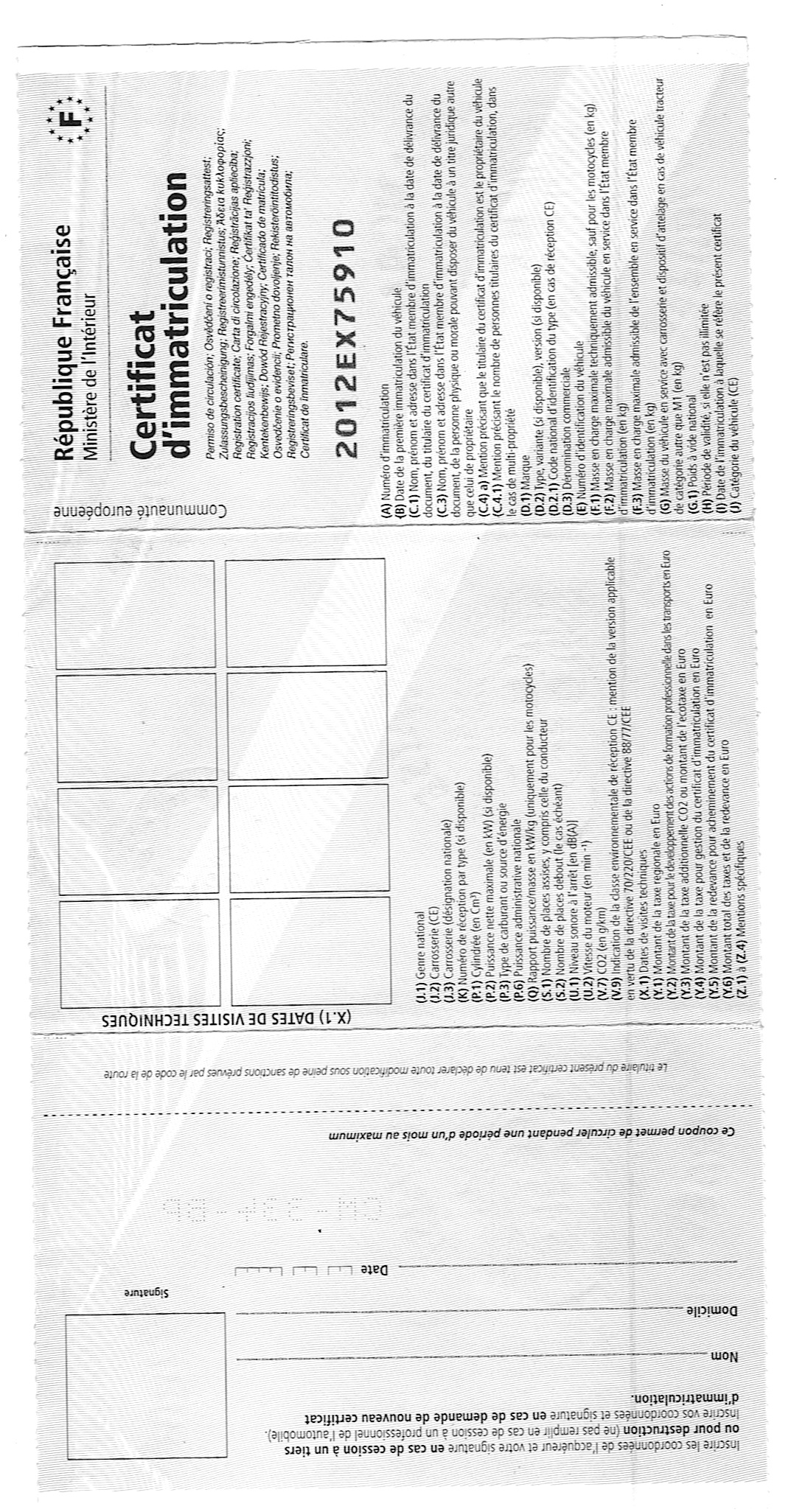 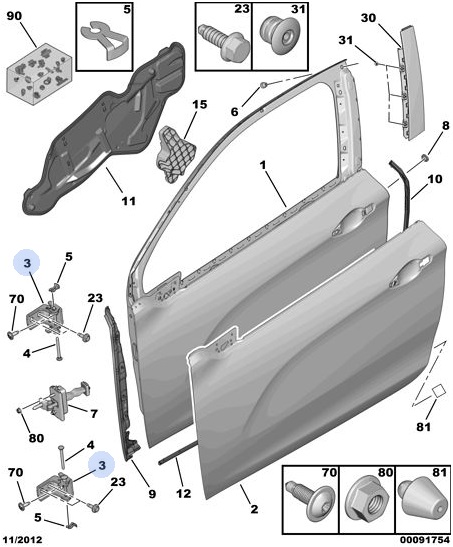 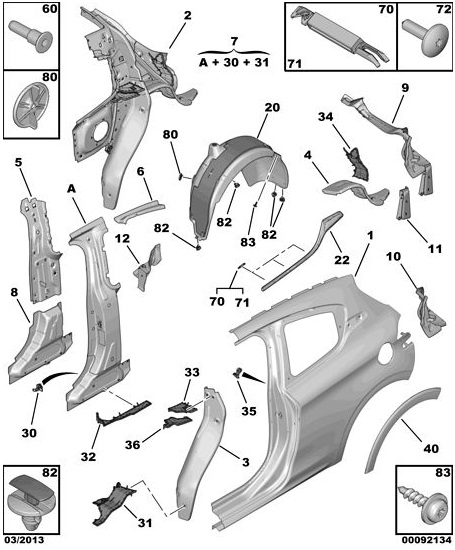 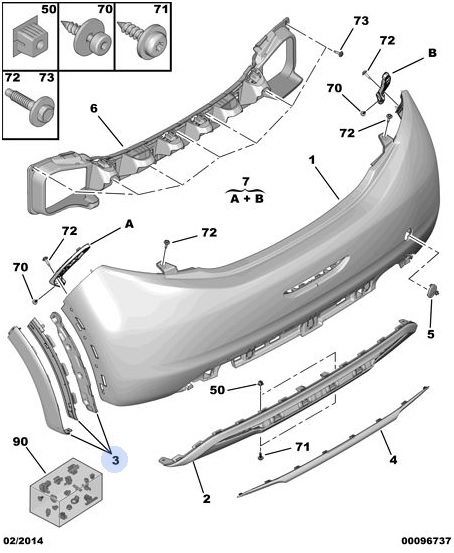 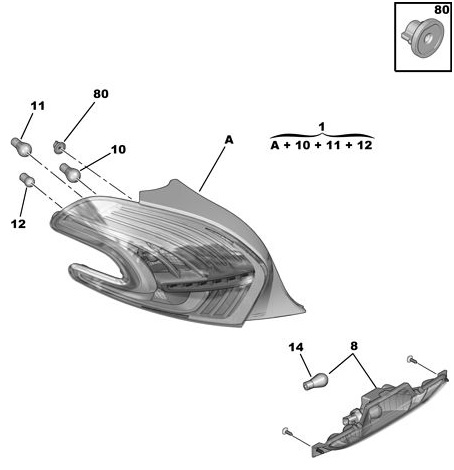 Méthode de réparation :REMPLACEMENT AILE ARRIÈRE PARTIELLEIMPÉRATIF : respecter les consignes de sécurité et de propreté.IMPÉRATIF : respecter les précautions à prendre pour les éléments pyrotechniques. IMPÉRATIF : pour toute intervention de retouche peinture sur un véhicule équipé du système STOP and START nécessitant une cabine de peinture, il est nécessaire de déposer l’ensemble du dispositif de maintien de tension centralisé (DMTC) si la température excède 70° C. ATTENTION : toutes les surfaces décapées doivent être protégées par le procédé de re-zingage électrolytique homologué. ATTENTION : le nombre de points de soudure nécessaire à l’assemblage d’une pièce neuve doit être identique au nombre de points de soudure fixant la pièce d’origine. 1. Information.Types de cordons de soudure par procédé arc électrique utilisés sur cet élément : soudobrasage MIG avec métal d’apport en cuproaluminium employé avec un gaz inerte ;soudage MAG avec métal d’apport en acier et employé avec gaz actif.Désignations des tôles à haute résistance utilisées dans ce document : HLE : acier à haute limite élastique ;THLE : acier à très haute limite élastique ;UHLE : acier à ultra haute limite élastique.NOTA : utiliser les produits recommandés par le constructeur. 2. Outillage.3. Opérations préliminaires.Mise hors service des systèmes pyrotechniques.Débrancher la batterie.ATTENTION : déposer ou protéger les éléments qui se trouvent dans la zone de réparation et qui peuvent être détériorés par la chaleur ou la poussière. Déposer : la porte avant ;la garniture de pied central ;la custode ;le pare-boue arrière ; le pare-chocs arrière .Dégager les faisceaux électriques.4. Localisation des pièces de rechange.5. Identification de la pièce de rechange.5.1. Composition : aile arrière.5.2. Identification des pièces adjacentes à la pièce de rechange.6. Préparation de la pièce de rechange.ATTENTION : lors du nettoyage des bords d’accostage, utiliser uniquement des roues de décapage afin de ne pas détériorer la protection anticorrosion. "A" = 845 mm.Tracer en "a" dans la zone de coupe "A", puis découper.NOTA : la cote "A" est donnée à titre indicatif et peut évoluer suivant les différents cas de remplacement de l’aile arrière partielle. Préparer les bords d’accostage et les protéger par un apprêt soudable (indice "C7").NOTA : appliquer l’apprêt soudable sur les faces internes des tôles à souder. "B" = 420 mm."C" = 255 mm.Tracer en "b" dans la zone de coupe "B", puis découper.Tracer en "c" dans la zone de coupe "C", puis découper.NOTA : les cotes "B" et "C" sont données à titre indicatif et peuvent évoluer suivant les différents cas de remplacement de l’aile arrière partielle. Préparer les bords d’accostage et les protéger par un apprêt soudable (indice "C7").NOTA : appliquer l’apprêt soudable sur les faces internes des tôles à souder. Tracer puis percer au diamètre 6 mm pour soudage ultérieur par points bouchons.Préparer les bords d’accostage et les protéger par un apprêt soudable (indice "C7").NOTA : appliquer l’apprêt soudable sur les faces internes des tôles à souder. 7. Découpage de la pièce sur la caisse.Déposer les obturateurs (19)."D" = 845 mm.Tracer en "d" dans la zone de coupe "D", puis découper.NOTA : la cote "D" est donnée à titre indicatif et peut évoluer suivant les différents cas de remplacement de l’aile arrière partielle."E" = 420 mm."F" = 255 mm.Tracer en "e" dans la zone de coupe "E", puis découper.Tracer en "f" dans la zone de coupe "F", puis découper.NOTA : les cotes "E" et "F" sont données à titre indicatif et peuvent évoluer suivant les différents cas de remplacement de l’aile arrière partielle.Découper les points.Décoller l’aile arrière partielle au niveau des inserts gonflants, à l’aide d’un pistolet à air chaud.Découper les points.Décoller l’aile arrière partielle au niveau des inserts gonflants, à l’aide d’un pistolet à air chaud.Déposer l’aile arrière partielle.8. Nettoyage et préparation de la caissePréparer les bords d’accostage et les protéger par un apprêt soudable (indice "C7").NOTA : appliquer l’apprêt soudable sur les faces internes des tôles à souder. Préparer les bords d’accostage et les protéger par un apprêt soudable (indice "C7").Appliquer une colle de calage (indice "A1").Réaliser l’étanchéité des inserts gonflants.9. AjustagePositionner :l’aile arrière partielle ; les éléments permettant l’ajustage.Contrôler les jeux et affleurements.Ajuster les coupes (si nécessaire).Maintenir la pièce en position.10. Soudage.ATTENTION : le nombre de points de soudure nécessaire à l’assemblage d’une pièce neuve doit être identique au nombre de points de soudure fixant la pièce d’origine. Souder par cordon MAG (en "g").Meuler les cordons MAG.Souder par cordon MAG (en "h", "j").Meuler les cordons MAG.Souder par points bouchons MAG.Meuler les points bouchons MAG.Souder par points électriques (en "k").Souder par points électriques.11. Étanchéité protection.Appliquer une couche d’impression phosphatante sur les zones mises à nu.Appliquer un mastic d’étanchéité (indice "A1").Appliquer une protection antigravillonnage indice "C4".Mise en peinture, puis pulvérisation dans les corps creux, du produit indice "C5" dans la zone de réparation.Reposer les obturateurs (19).12. Opérations complémentaires.Reposer les faisceaux électriques et les éléments déposés.13. Réinitialisation.Mise en service des systèmes pyrotechniques.Rebrancher la batterie.ATTENTION : Réaliser les opérations à effectuer après un rebranchement de la batterie. Méthode de réparation :CONTRÔLE ET RÉGLAGE DES TRAINS ROULANTSIMPÉRATIF : respecter les consignes de sécurité et de propreté.1. Outillage.2. Conditions de contrôle et de réglage. Pression des pneumatiques correcte.Les valeurs de géométrie se contrôlent en assiette de référence.Une calibration du capteur d’angle volant de direction est nécessaire dans les cas suivants (en fonction de l’équipement) : suite au remplacement du mécanisme de direction et après réglage du parallélisme ;suite au remplacement de la colonne de direction et après réglage du parallélisme ;suite à une intervention après-vente sur le parallélisme.ATTENTION : si l’opération de calibration n’est pas correctement réalisée, le code défaut C1388 est enregistré et le voyant direction assistée électrique s’allume. Le fonctionnement des stratégies de confort (gestion d’arrivée en butée et rappel actif) est altéré avec des effets clients tels que "bruit en butée de direction", "volant de direction ne revenant pas au point milieu". Un décalage de calibration trop important peut conduire au passage en mode dégradé du système ESP (allumage voyant et désactivation). 3. Identification : zones de mesure - Hauteurs du véhicule en assiette de référence.Légende : "R1" : rayon de roue avant ;"R2" : rayon de roue arrière ;"H1" : mesure entre la zone de mesure sous berceau avant et le sol ;"H2" : mesure entre la zone de mesure sous le longeronnet arrière et le sol ;"K1" : distance entre l’axe de roue et la zone de mesure sous berceau avant ;"K2" : distance entre l’axe de roue et la zone de mesure sous le longeronnet arrière ;"Z1" : zone de mesure sous berceau avant ;"Z2" : zone de mesure sous le longeronnet arrière.4. Assiette de référence : train avant.Mesurer le rayon de la roue avant "R1" à l’aide des outils [0924] et [U701-0].Calculer "H1" = "R1" - "K1" pour l’avant.Mesurer la hauteur avant "H1" entre le sol et la zone "Z1" sous le berceau avant à l’aide de l’outil [U701-0].Comprimer la suspension avant jusqu’à obtenir la valeur H1 calculée.La différence de hauteur entre les deux côtés du train avant doit être inférieure à 10 mm.4.1. Véhicule Europe - Condition de route dégradée et suspension non rehaussée.4.2. Véhicules en condition de route dégradée et suspension rehaussée.5. Assiette de référence : train arrière.Mesurer le rayon de la roue arrière "R2" à l’aide des outils [0924] et [U701-0].Calculer "H2" = "R2" + "K2" pour l’arrière.Mesurer la hauteur arrière "H2" entre le sol et la zone "Z2" sous le longeronnet arrière à l’aide de l’outil [U701-0].Comprimer la suspension arrière jusqu’à obtenir la valeur "H2".La différence de hauteur entre les deux côtés de la traverse d’essieu arrière doit être inférieure à 10 mm.5.1. Véhicule Europe - Condition de route dégradée et suspension non rehaussée.5.2. Véhicules en condition de route dégradée et suspension rehaussée.6. Angles de géométrie.7. Géométrie train avant.7.1. Véhicule Europe - Condition de route dégradée et suspension non rehaussée.7.2. Véhicules en condition de route dégradée et suspension rehaussée.Répartir symétriquement, roue gauche-roue droite, la valeur de parallélisme global.8. Géométrie train arrière.8.1. Véhicule Europe - Condition de route dégradée et suspension non rehaussée.8.2. Véhicules en condition de route dégradée et suspension rehaussée.PROCÈS-VERBAL D’EXPERTISERepèreRéfNbDésignationPrix HT196 735 586 801PORTE AVANT GAUCHE376,07196 735 584 801PORTE AVANT DROITE376,072PANNEAU EXTÉRIEUR DE PORTE AV216 071 976 801GAUCHE165,01216 071 975 801DROIT165,013CHARNIÈRE DE PORTE396 718 869 801GAUCHE SUP34,86396 718 869 801GAUCHE SUP34,86396 718 869 801GAUCHE SUP34,86396 718 868 801DROITE SUP34,86396 718 868 801DROITE SUP34,86396 718 868 801DROITE SUP34,86396 718 871 801GAUCHE INF26,00396 718 871 801GAUCHE INF26,00396 718 871 801GAUCHE INF26,00396 718 870 801DROITE INF26,00396 718 870 801DROITE INF26,00396 718 870 801DROITE INF26,00496 733 281 801AXE DE CHARNIÈRE DE PORTE2,2859044 441CLIP MAINTIEN0,1267908 V21MUL BUTÉE0,20796 740 487 801ARRÊT DE PORTE AVANT35,5587467 Y01MUL OBTURATEUR0,219JOINT DE PORTE AV SUR PORTE996 730 820 801GAUCHE26,49996 730 820 801 JOINT ANTI-SALISSURES26,49996 730 819 801DROIT26,49996 730 819 801JOINT ANTI-SALISSURES26,49RepèreRéfNbDésignationPrix HT10JOINT DE PORTE AV SUR PORTE1098 001 470 801GAUCHE14,771098 001 470 801- SANS JOINT ANTI-SALISSURES14,771098 001 469 801DROIT14,771098 001 469 801- SANS JOINT ANTI-SALISSURES14,7711PANNEAU ÉTANCHÉITÉ PORTE1196 738 519 801GAUCHE31,511196 738 518 801DROIT31,5112JOINT DE PORTE AV SUR PORTE1296 734 782 801GAUCHE36,631296 734 782 801- JOINT ANTI-SALISSURES36,631296 734 782 801JT BAS DE MARCHE36,631296 734 781 801DROIT36,631296 734 781 801- JOINT ANTI-SALISSURES36,631296 734 781 801JT BAS DE MARCHE36,6315ENTRETOISE ABSORBEUR DE PORTE1596 759 201 801GAUCHE11,231596 759 200 801DROIT11,232396 745 506 801VIS1,122396 745 506 801DIAM 8X1251,1230ENJOLIVEUR ARRIÈRE DE PORTE3096 734 797 XK1GAUCHE50,103096 734 797 XK1- ENJOLIVEUR VITRE CHROME50,103096 743 413 XT1GAUCHE46,793096 743 413 XT1- ENJOLIVEUR VITRE SANS CHROME46,793096 734 796 XK1DROIT50,103096 734 796 XK1- ENJOLIVEUR VITRE CHROME50,103096 743 412 XT1DROIT46,793096 743 412 XT1- ENJOLIVEUR VITRE SANS CHROME46,79316973 056MUL RIVET0,48316973 0564,8 LON 90,48706924 F51MUL VIS RLX0,48706924 F51DIAM 8X125-260,48706973 052MUL RIVET0,48706973 0524,8 LON 90,48806936 911MUL ÉCROU À EMBASE0,61806936 9116X100-6-100,61817908 A91BUTÉE DE VITRE OUVRANTE0,289016 101 917 801MKT FIXATIQUES PORTES32,56RepèreRéfNbDésignationPrix HT1AILE ARRIÈRE116 074 713 801GAUCHE406,21116 074 713 801- SAUF XY SAUF GTI406,21116 097 085 801GAUCHE399,81116 097 085 801- GTI OU XY399,81116 074 712 801DROITE406,21116 074 712 801- SAUF XY SAUF GTI406,21116 097 086 801DROITE399,81116 097 086 801- GTI OU XY399,812DOUBLURE DE CUSTODE216 074 799 801GAUCHE180,83216 074 796 801DROITE180,833DOUBLURE AVANT AILE ARRIÈRE396 723 992 801GAUCHE12,18396 723 991 801DROITE12,184DOUBLURE ARRIÈRE AILE ARRIÈRE498 035 593 801GAUCHE20,71496 723 959 801DROITE20,715DOUBLURE DE PIED D’ENTRÉE AR598 030 062 801GAUCHE9,08598 030 061 801DROITE9,086DOUBLURE DE CUSTODE696 740 457 801GAUCHE7,37696 740 456 801DROITE7,377PIED ARRIÈRE796 755 315 801GAUCHE134,09796 755 292 801DROIT134,09RepèreRepèreRéfNbNbDésignationPrix HT8RENFORT PIED ARRIÈRERENFORT PIED ARRIÈRE896 724 301 8096 724 301 801GAUCHEGAUCHE22,15896 724 300 8096 724 300 801DROITDROIT22,159GOUTTIERE D’AILE ARRIÈREGOUTTIERE D’AILE ARRIÈRE916 074 821 8016 074 821 801GAUCHEGAUCHE49,21916 074 819 8016 074 819 801DROITEDROITE49,2110LOGEMENT FEU ARRIÈRELOGEMENT FEU ARRIÈRE1096 724 666 8096 724 666 801GAUCHEGAUCHE20,911096 724 665 8096 724 665 801DROITDROIT20,9111FERMETURE LOGEMENT FEU ARRIÈREFERMETURE LOGEMENT FEU ARRIÈRE1196 727 423 8096 727 423 801GAUCHEGAUCHE7,381196 727 422 8096 727 422 801DROITEDROITE7,3812SUPPORT ARTICULATION DOSSIER ARSUPPORT ARTICULATION DOSSIER AR1296 784 058 8096 784 058 801GAUCHEGAUCHE11,311296 758 995 8096 758 995 801DROITDROIT11,3120PARE-BOUE DE PASSAGE DE ROUEPARE-BOUE DE PASSAGE DE ROUE20GAUCHEGAUCHE40,282096 737 974 8096 737 974 801- AVEC AMÉLIORATION ACCOUSTIQUE SAUF XY SAUF GTI- AVEC AMÉLIORATION ACCOUSTIQUE SAUF XY SAUF GTI40,282096 737 692 8096 737 692 801GAUCHEGAUCHE35,072096 737 692 8096 737 692 801- SANS AMÉLIORATION ACCOUSTIQUE SAUF XY SAUF GTI- SANS AMÉLIORATION ACCOUSTIQUE SAUF XY SAUF GTI35,072098 027 115 8098 027 115 801GAUCHEGAUCHE45,452098 027 115 8098 027 115 801- XY OU GTI- XY OU GTI45,452096 737 973 8096 737 973 80DROITDROIT40,282096 737 973 8096 737 973 801- AVEC AMÉLIORATION ACCOUSTIQUE SAUF XY SAUF GTI- AVEC AMÉLIORATION ACCOUSTIQUE SAUF XY SAUF GTI40,282096 737 691 8096 737 691 80DROITDROIT35,072096 737 691 8096 737 691 801- SANS AMÉLIORATION ACCOUSTIQUE SAUF XY SAUF GTI- SANS AMÉLIORATION ACCOUSTIQUE SAUF XY SAUF GTI35,072098 027 114 8098 027 114 801DROITDROIT45,452098 027 114 8098 027 114 801- GTI OU XY- GTI OU XY45,452296 750 241 8096 750 241 80ENJOLIVEUR DE CUSTODEENJOLIVEUR DE CUSTODE53,332296 750 241 8096 750 241 80DROITDROIT53,332296 750 241 8096 750 241 80FXX - NOIRFXX - NOIR53,332296 750 241 8096 750 241 801- ENJOLIVEUR VITRE SANS CHROME- ENJOLIVEUR VITRE SANS CHROME53,332296 759 875 8096 759 875 80DROITDROIT53,332296 759 875 8096 759 875 80HXU - NOIR BRILLANTHXU - NOIR BRILLANT53,332296 759 875 8096 759 875 801- ENJOLIVEUR VITRE CHROME SAUF XY SAUF GTI- ENJOLIVEUR VITRE CHROME SAUF XY SAUF GTI53,332296 750 242 8096 750 242 80GAUCHEGAUCHE53,332296 750 242 8096 750 242 80FXX - NOIRFXX - NOIR53,332296 750 242 8096 750 242 801- ENJOLIVEUR VITRE SANS CHROME- ENJOLIVEUR VITRE SANS CHROME53,33RepèreRepèreRéfNbDésignationPrix HT2296 759 876 8096 759 876 80GAUCHE53,332296 759 876 8096 759 876 80HXU - NOIR BRILLANT53,332296 759 876 8096 759 876 801- ENJOLIVEUR VITRE CHROME SAUF XY SAUF GTI53,332298 034 814 8098 034 814 80DROIT90,902298 034 814 8098 034 814 801- ENJOLIVEUR VITRE CHROME ET XY90,902298 034 816 8098 034 816 80DROIT106,052298 034 816 8098 034 816 801- ENJOLIVEUR VITRE CHROME ET GTI106,052298 034 815 8098 034 815 80GAUCHE90,902298 034 815 8098 034 815 801- ENJOLIVEUR VITRE CHROME ET XY90,902298 034 817 8098 034 817 80GAUCHE106,052298 034 817 8098 034 817 801- ENJOLIVEUR VITRE CHROME ET GTI106,053096 749 097 8096 749 097 802INSERT GONFLANT3,4531INSERT GONFLANT3196 749 095 8096 749 095 801GAUCHE13,883196 749 094 8096 749 094 801DROIT13,8832INSERT GONFLANT3296 731 271 8096 731 271 801GAUCHE14,223296 731 268 8096 731 268 801DROIT14,223396 731 276 8096 731 276 80INSERT GONFLANT3396 731 276 8096 731 276 801GAUCHE13,883396 731 275 8096 731 275 801DROIT13,8834INSERT GONFLANT3496 754 415 8096 754 415 801GAUCHE16,333496 754 414 8096 754 414 801DROIT16,333596 738 120 8096 738 120 80INSERT GONFLANT3596 738 120 8096 738 120 801GAUCHE4,663596 738 119 8096 738 119 801DROIT4,6636INSERT GONFLANT3696 731 280 8096 731 280 801GAUCHE16,543696 731 279 8096 731 279 801DROIT16,5440PROTECTEUR D’AILE ARRIÈRE4016 097 167 8016 097 167 801GAUCHE80,004016 097 167 8016 097 167 801- XY OU GTI80,004016 097 167 8016 097 167 801À PEINDRE - LIVRÉ AVEC AGRAFES80,004016 097 166 8016 097 166 801DROIT80,004016 097 166 8016 097 166 801- XY OU GTI80,004016 097 166 8016 097 166 801À PEINDRE - LIVRÉ AVEC AGRAFES80,00608522 E88522 E82MUL RIVET0,45608522 E88522 E82M4X0,700,457096 762 537 8096 762 537 8012AGRAFE D’ENJOLIVEUR DE CUSTODE0,09RepèreRepèreRéfNbDésignationPrix HT718123 908123 901AGRAFE ENJOLIVEUR PARE-BRISE0,10718123 908123 901L900,10727437 107437 101MUL AGRAFE0,90727437 107437 101- GTI OU XY0,90806986 A86986 A84MUL CLIP0,12828565 538565 538MUL RIVET0,2282RP 16 092 672 80RP 16 092 672 8018 DIAM 200,22836925 N06925 N02MUL VIS CBLX RDL0,06836925 N06925 N02DIAM 4,5-200,06RepèreRéfNbDésignationPrix HT116 100 507 801PARE-CHOCS ARRIÈRE263,90116 100 507 801- SAUF SANS DÉTECTEUR OBSTACLE263,90116 100 507 801À PEINDRE VOIR A263,902JUPE PARE-CHOCS ARRIÈRE216 100 513 801- GRILLE XY + JONC CHROME97,97216 100 515 801- GRILLE GTI + JC CHR DBC110,003ÉLARGISSEUR D’AILE ARRIÈRE316 100 517 801GAUCHE40,00316 100 517 801- GRILLE XY + JONC CHROME OU GRILLE GTI + JC CHR DBC40,00316 100 518 801DROIT40,00316 100 518 801- GRILLE GTI + JC CHR DBC OU GRILLE XY + JONC CHROME40,00498 029 651 801ENJOLIVEUR DE PARE-CHOCS AR70,00498 029 651 801- GRILLE GTI + JC CHR DBC OU GRILLE XY + JONC CHROME70,00516 072 555 801TRAPPE D’ACCÈS15,50616 072 719 801ARMATURE DE PARE-CHOCS36,06716 072 556 801LOT SUPPORT PARE-CHOCS23,40506991 392MUL CLIP0,12506991 3926,4 X 11-110,12706925 N010MUL VIS CBLX RDL0,13706925 N010DIAM 4,5-200,13716925 L32MUL VIS CBLX RDL0,13716925 L32juin-250,13726230 064MUL VIS TH RDL0,11726230 064DIAM 6-300,11736230 0618MUL VIS TH RDL0,12736230 0618DIAM 6-300,129016 117 034 801MKT FIXATIQUES BOUCLIERS AR23,409016 117 034 801- GRILLE XY+JONC CHROME OU GRILLE GTI+JC CHR DBC23,40RepèreRéfNbDésignationPrix HT1FEU ARRIÈRE196 726 283 801DROIT83,32196 726 282 801GAUCHE83,32896 743 089 801FEU ARRIÈRE BROUILLARD30,75106216 A42LAMPE 21 W1,29106216 A4212V-P21W1,29116216 A02LAMPE1,29116216 A0212V-PY21W1,29126216 C32LAMPE1,29126216 C3212V-R10W1,29146216 A41LAMPE 21 W1,29146216 A4112V-P21W1,29806938 252MUL ÉCROU À OREILLES0,37806938 2526 X 100 - 150,37OutilRéférenceDésignation[1366-ZZ]Coffret d’outillage pour essais points de soudure électrique [1366]Éprouvettes pour essai des points de soudure électrique[1126]Coffret de forets de dépointage Coffret couteau électrique FEIN
- "C1" Couteau électrique 
- "C2" Lame de scie FEIN à moyeu déporté
- "C3" Lame N°103Perceuse à col de cygne pour découper les points électriquesPistolet thermique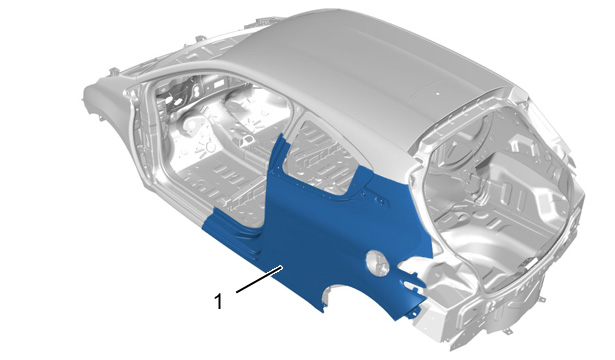 Figure : c4eh05odFigure : c4eh05odFigure : c4eh05odRepère Désignation(1)Aile arrière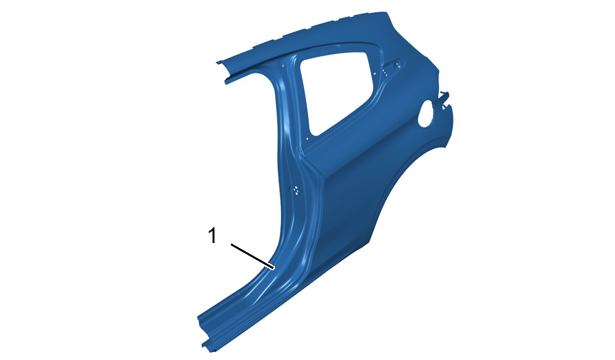 Figure : c4ch53ndFigure : c4ch53ndFigure : c4ch53ndFigure : c4ch53ndFigure : c4ch53ndRepère DésignationÉpaisseur Nature/classification(1)Aile arrière0,97 mm Acier doux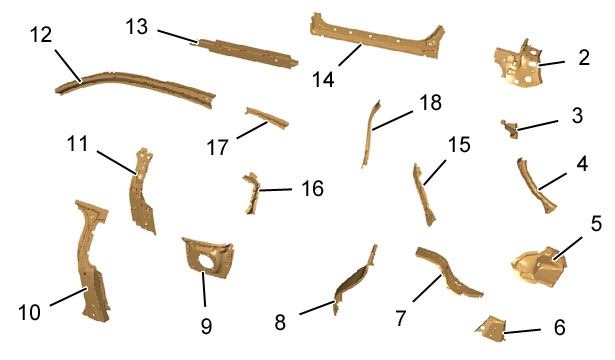 Figure : c4ch5dvdFigure : c4ch5dvdFigure : c4ch5dvdFigure : c4ch5dvdRepère DésignationÉpaisseur Nature/classificationNature/classification(2)Gousset de gouttière d’aile arrière1 mm Acier douxAcier doux(3)Fermeture supérieure arrière de côté d’habitacle0,87 mm Acier douxAcier doux(4)Gouttière d’aile arrière0,77 mm Acier douxAcier doux(5)Logement de feu arrière0,97 mm Acier douxAcier doux(6)Fermeture de logement de feux0,97 mm HLEHLE(7)Doublure d’aile arrière partie arrière0,87 mm HLEHLE(8)Doublure d’aile arrière partie avant0,87 mm HLEHLE(9)Doublure de custode0,97 mm Acier douxAcier doux(10)Renfort supérieur pied central 1,76 mm UHLEUHLE(11)Doublure de pied central 1,27 mm Acier doux(12)Renfort montant de baie0,97 mm UHLE(13)Renfort de longeron intérieur1,17 mm THLE(14)Longeron intérieur 1,6 mm HLE(15)Raidisseur vertical doublure de custode1,27 mm THLE(16)Fermeture montant de custode0,67 mm Acier doux(17)Doublure de custode supérieure0,67 mm Acier doux(18)Renfort supérieur de doublure custode 0,97 mm HLE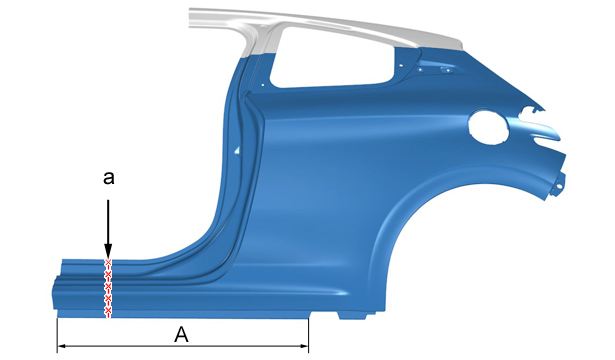 Figure : c4ch54ad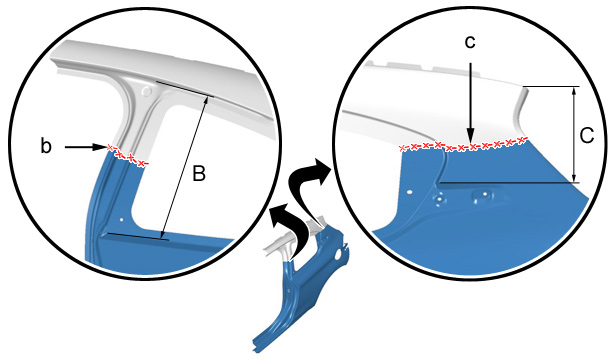 Figure : c4ch54bd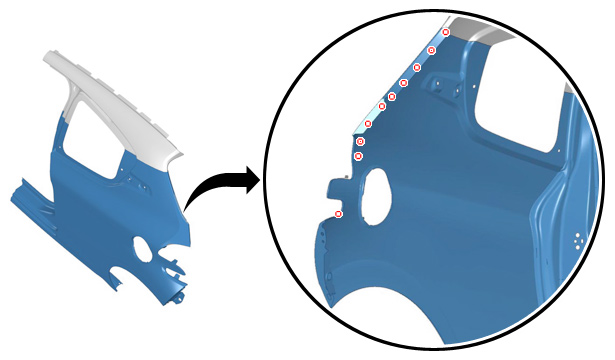 Figure : c4ch54cd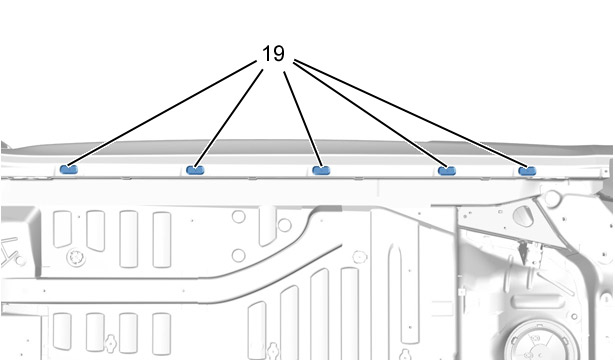 Figure : c4ch5dwd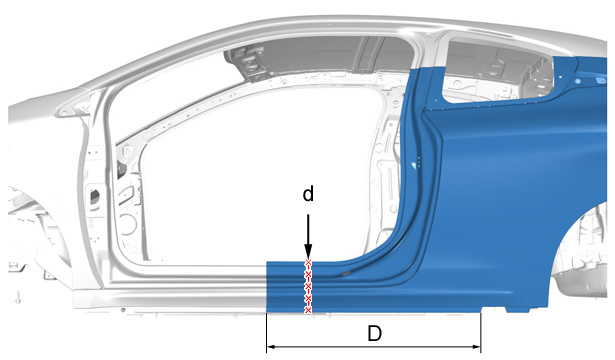 Figure : c4ch54ed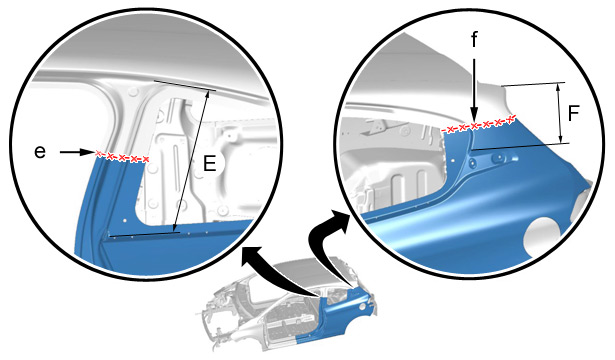 Figure : c4ch54fd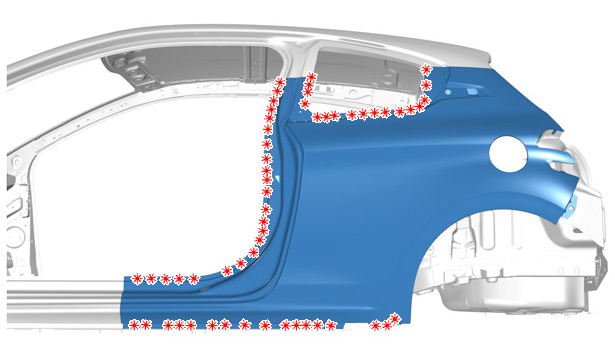 Figure : c4ch54gd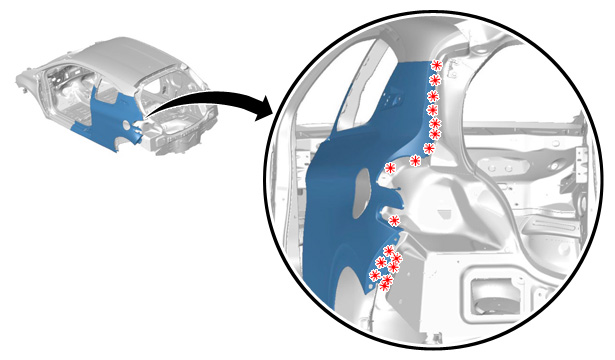 Figure : c4ch54hd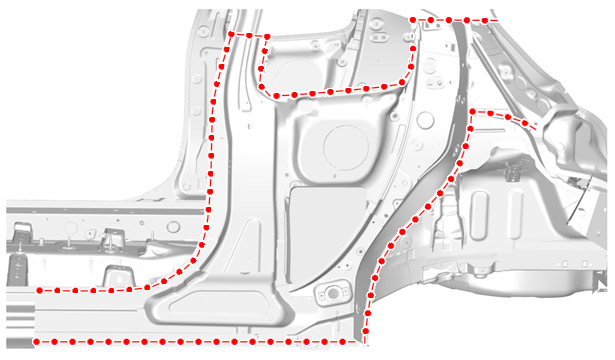 Figure : c4ch54id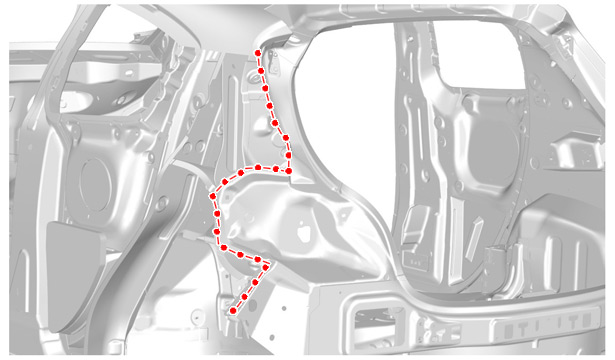 Figure : c4ch54jd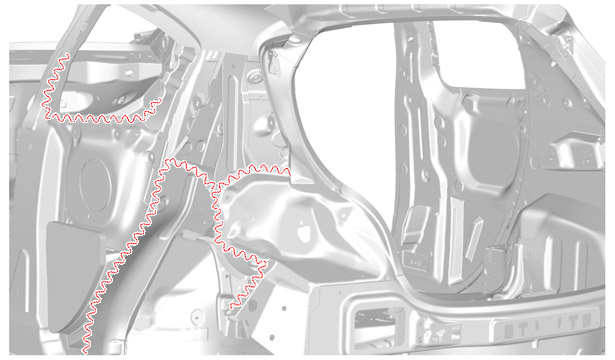 Figure : c4ch54kd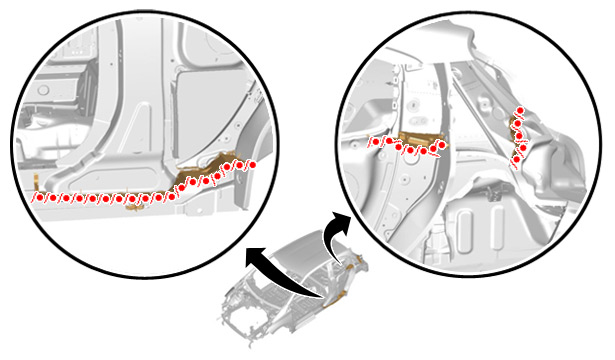 Figure : c4ch54ld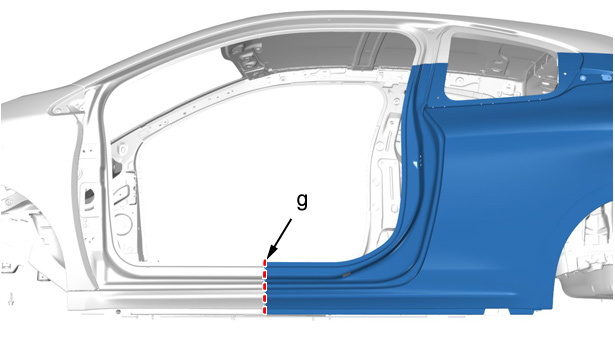 Figure : c4ch54md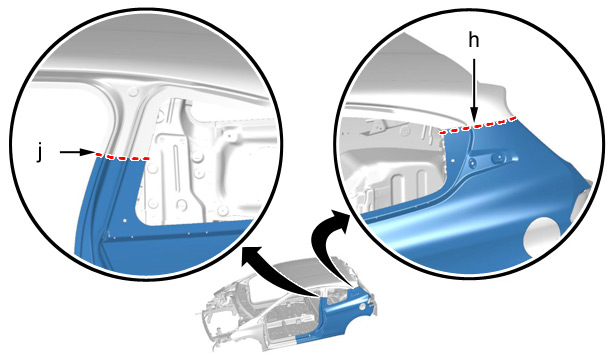 Figure : c4ch54nd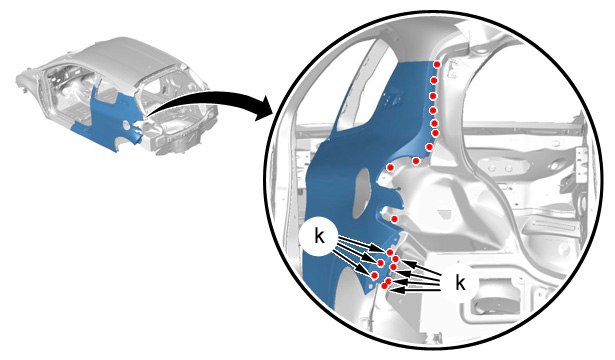 Figure : c4ch54od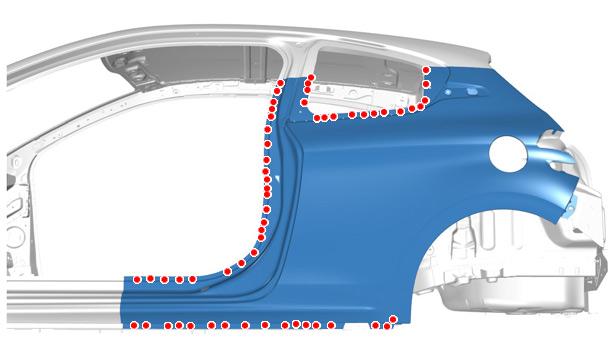 Figure : c4ch54pd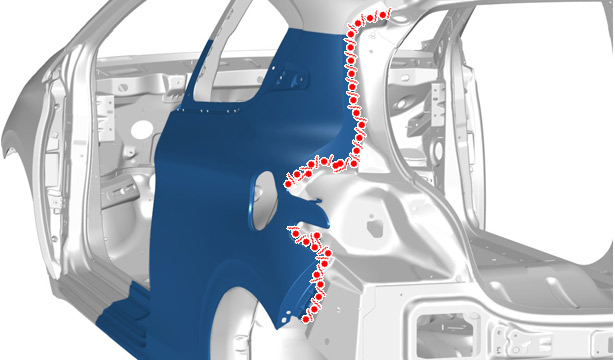 Figure : c4ch54qd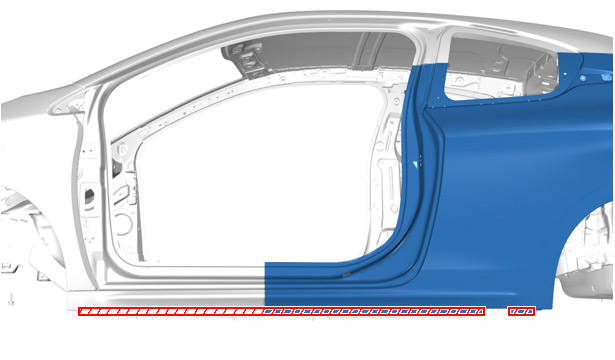 Figure : c4ch54rdFigure : c4ch5dwdOutilRéférenceDésignation[0924]Plateau pour mesurer le centre de la roue (Moyeu à 4 tocs) [U701-0]Jauge de hauteur sous coque 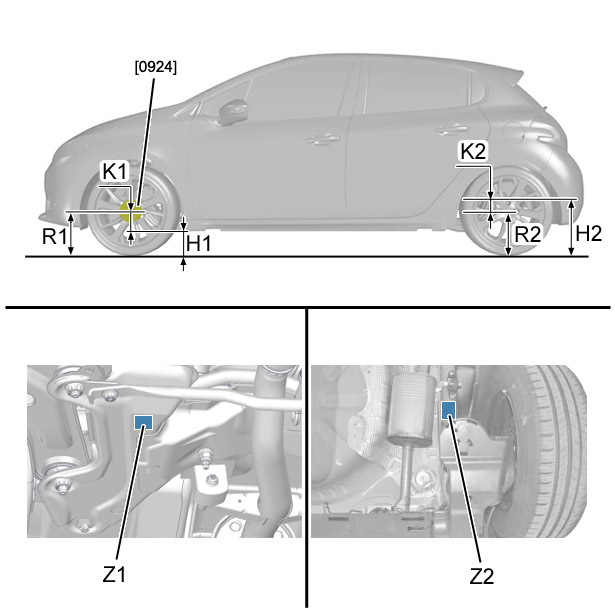 Figure : b3bb047pValeur en assiette de référence "K1"Valeur en assiette de référence "K1"pneumatique tous types"K1"142 mm Valeur en assiette de référence "K1"Valeur en assiette de référence "K1"pneumatique tous types"K1"132,5 mm Valeur en assiette de référence "K2"Valeur en assiette de référence "K2"pneumatique tous types"K2"69 mm Valeur en assiette de référence "K2"Valeur en assiette de référence "K2"pneumatique tous types"K2"79 mm Angle DésignationDéfinitionsAngle de carrossageAngle formé par le plan d’une roue et la verticale (véhicule vu de face)Angle de chasseAngle formé par l’axe de pivotement de la roue avant et la verticale (véhicule vu de profil)Angle d’inclinaison de pivotAngle formé par l’axe de pivot avec la verticale, mesuré dans le plan transversal du véhicule (véhicule vu de face)ParallélismeDifférence entre la distance A et la distance B (sens de la flèche : avant du véhicule)
A < B = Pincement
A > B = OuvertureAngle de pousséeAngle formé par l’axe de poussée du train arrière et l’axe longitudinal du véhiculeValeurs de contrôle (tous moteurs sauf EP avec turbocompresseur et moteurs DV6 avec boîte de vitesses BE)Valeurs de contrôle (tous moteurs sauf EP avec turbocompresseur et moteurs DV6 avec boîte de vitesses BE)Angle de carrossage (non réglable)- 0°32' (± 0°30')Chasse (non réglable)+ 4°18 (± 0°30')Angle de pivot (non réglable)+ 11°24' (± 0°30')Parallélisme à l’essieu (réglable)+ 0°13' (± 0°09')Parallélisme à la roue (réglable)+ 0°07' (± 0°04')Dissymétrie carrossage inférieure à 0°30’Dissymétrie chasse inférieure à 0°30’Dissymétrie carrossage inférieure à 0°30’Dissymétrie chasse inférieure à 0°30’Valeurs de contrôle (moteurs DV6, EP avec turbocompresseur ; sauf moteur DV6 avec boîte de vitesses BE)Valeurs de contrôle (moteurs DV6, EP avec turbocompresseur ; sauf moteur DV6 avec boîte de vitesses BE)Angle de carrossage (non réglable)- 0°36' (± 0°30')Chasse  (non réglable)+ 4°24' (± 0°30')Angle de pivot (non réglable)+ 11°30' (± 0°30')Parallélisme à l’essieu (réglable)+ 0°13' (± 0°09')Parallélisme à la roue (réglable)+ 0°07' (± 0°04')Dissymétrie carrossage inférieure à 0°30’Dissymétrie chasse inférieure à 0°30’Dissymétrie carrossage inférieure à 0°30’Dissymétrie chasse inférieure à 0°30’Valeurs de contrôle (moteur EP6CDTX)Valeurs de contrôle (moteur EP6CDTX)Angle de carrossage (non réglable)+ 0°35' (± 0°30')Chasse  (non réglable)+ 4°42' (± 0°30')Angle de pivot (non réglable)+ 11°30' (± 0°30')Parallélisme à l’essieu (réglable)+ 0°13' (± 0°09')Parallélisme à la roue (réglable)+ 0°07' (± 0°04')Dissymétrie carrossage inférieure à 0°30’ Dissymétrie chasse inférieure à 0°30’Dissymétrie carrossage inférieure à 0°30’ Dissymétrie chasse inférieure à 0°30’Valeurs de contrôle (véhicules tous types)Valeurs de contrôle (véhicules tous types)Angle de carrossage (non réglable)- 0°29' (± 0°30')Chasse  (non réglable)+ 4°18' (± 0°30')Angle de pivot (non réglable)+ 11°18' (± 0°30')Parallélisme à l’essieu (réglable)+ 0°13' (± 0°09')Parallélisme à la roue (réglable)+ 0°07' (± 0°04')Dissymétrie carrossage inférieure à 0°30’Dissymétrie chasse inférieure à 0°30’Dissymétrie carrossage inférieure à 0°30’Dissymétrie chasse inférieure à 0°30’Valeurs de contrôle (Véhicules tous types)Valeurs de contrôle (Véhicules tous types)Angle de carrossage (non réglable)+ 1°42' (± 0°30')Parallélisme à l’essieu (non réglable)+ 0°43' (± 0°09')Parallélisme à la roue (non réglable)+ 0°22' (± 0°04')Angle de poussée0° (± 0°30')Dissymétrie carrossage inférieure à 0°30’Dissymétrie carrossage inférieure à 0°30’Valeurs de contrôle (Véhicules tous types)Valeurs de contrôle (Véhicules tous types)Angle de carrossage (non réglable)+1°42' (± 0°30')Parallélisme à l’essieu (non réglable)+0°40' (± 0°09')Parallélisme à la roue (non réglable)+0°20' (± 0°04')Angle de poussée0° (± 0°30')Dissymétrie carrossage inférieure à 0°30’Dissymétrie carrossage inférieure à 0°30’